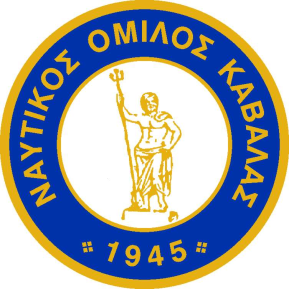 9η ΗΜΕΡΙΔΑ ΠΡΟΑΓΩΝΙΣΤΙΚΩΝ ΚΑΤΗΓΟΡΙΩΝ «ΚΑΒΑΛΑ JUNIOR 2018»ΠΡΟΚΗΡΥΞΗ1. ΔΙΟΡΓΑΝΩΣΗΟ Ναυτικός Όμιλος Καβάλας διοργανώνει την 9η Διεθνή Ημερίδα Προαγωνιστικών Κατηγοριών <<ΚΑΒΑΛΑ JUNIOR 2018>> σε συνεργασία με την Περιφερειακή Επιτροπή κολύμβησης Ανατολικής Μακεδονίας και Θράκης, τον Δήμο Καβάλας και την ΔΗΜΩΦΕΛΕΙΑ που θα διεξαχθεί στην Καβάλα στις 21-22 Απριλίου 2018. 2. ΤΟΠΟΣ ΔΙΕΞΑΓΩΓΗΣΟι αγώνες θα διεξαχθούν στο Κλειστό Δημοτικό Κολυμβητήριο Καβάλας 50μ., οκτώ (8) διαδρομών.3. ΗΜΕΡΟΜΗΝΙΑ ΔΙΕΞΑΓΩΓΗΣ- Α΄αγωνιστική ενότητα - Σάββατο 21/04/2018 , ώρα 10:00π.μ.- Β΄αγωνιστική ενότητα - Σάββατο 21/04/2017 , ώρα 17:30μ.μ.- Γ΄αγωνιστική ενότητα - Κυριακή  22/04/2017 , ώρα 09:30π.μ.4. ΔΙΚΑΙΩΜΑ ΣΥΜΜΕΤΟΧΗΣΔικαίωμα συμμετοχής έχουν όλοι οι σύλλογοι, που ανήκουν στην δύναμη της Κ.Ο.Ε. με κολυμβητές και κολυμβήτριες προαγωνιστικών κατηγοριών 9,10,11 και 12 ετών,  με την προϋπόθεση κατοχής δελτίου. Επίσης οι κολυμβητές και κολυμβήτριες 9,10,11 και 12 ετών, γειτονικών χωρών που ανήκουν στις αντίστοιχες ομοσπονδίες.5. ΟΡΟΙ ΣΥΜΜΕΤΟΧΗΣΓια τους κολυμβητές/τριες 9 ετών, κάθε σύλλογος έχει δικαίωμα συμμετοχής με 10 κολυμβητές-τριες σε κάθε αγώνισμα και κάθε κολυμβητής-τρια έχει δικαίωμα συμμετοχής σε 2 ατομικά αγωνίσματα, ένα σε κάθε αγωνιστική ενότητα και στα ομαδικά. Για τους κολυμβητές/τριες 10 ετών, κάθε σύλλογος έχει δικαίωμα συμμετοχής με 8 κολυμβητές-τριες σε κάθε αγώνισμα και κάθε κολυμβητής έχει δικαίωμα να μετέχει συνολικά στους αγώνες σε 2 αγωνίσματα Ατομικά και οσαδήποτε Ομαδικά.Για τους κολυμβητές/τριες 11 ετών, κάθε σύλλογος έχει δικαίωμα συμμετοχής με 6 κολυμβητές-τριες σε κάθε αγώνισμα και ο κάθε κολυμβητής σε 3 Ατομικά αγωνίσματα και οσαδήποτε Ομαδικά. Από τα 3 ατομικά αγωνίσματα, τουλάχιστον το ένα δεν θα είναι αγώνισμα του ελεύθερου στυλ. Κάθε κολυμβητής-τρια δεν δικαιούται να συμμετέχει σε περισσότερα από  2 ατομικά αγωνίσματα την αγωνιστική ενότητα.Για τους κολυμβητές/τριες 12 ετών, κάθε σύλλογος έχει δικαίωμα συμμετοχής με 6 κολυμβητές-τριες σε κάθε αγώνισμα εκτός από τα 800μ. Ελεύθερο όπου κάθε σύλλογος μετέχει με 3 κολυμβητές/τριες και κάθε κολυμβητής/τρια έχει δικαίωμα να μετέχει συνολικά στους αγώνες σε 3 ατομικά αγωνίσματα και σε οσαδήποτε Ομαδικά, με την προϋπόθεση ότι οι συμμετοχές του στα Ατομικά δεν ξεπερνούν τα δύο αγωνίσματα την αγωνιστική ενότητα. Ιδιαίτερα από τα 3 ατομικά αγωνίσματα που δικαιούται να συμμετέχει στην διοργάνωση, μόνο το 1 αγώνισμα μπορεί να είναι αγώνισμα αποστάσεως 50μ.Ο διοργανωτής σύλλογος δεν εξαιρείται από τους παραπάνω περιορισμούς, μπορεί όμως να δηλώσει απεριόριστο αριθμό των αθλητών/τριών σε κάθε αγώνισμα.6. ΔΗΛΩΣΕΙΣ ΣΥΜΜΕΤΟΧΗΣΓια την καλύτερη διεξαγωγή των αγώνων, παρακαλούμε να μας δηλώσετε την πρόθεση συμμετοχής του Συλλόγου σας καθώς και τον πιθανό αριθμό των αθλητών/τριών σας, μέχρι τις 09/04/2018 στο FAX: 2510 222897 ή στο e-mail: info@nokavalas.grΟι δηλώσεις συμμετοχής πρέπει να σταλούν το αργότερο μέχρι την Δευτέρα 16 Απριλίου 2018 στην Περιφερειακή Επιτροπή Κολύμβησης Ανατ. Μακεδονίας & Θράκης στο fax: 2510 223434 ή στο e-mail pekoanmath@yahoo.gr - Στις δηλώσεις πρέπει απαραίτητα να αναγράφεται εκτός από το όνομα και την ηλικία , ο αριθμός μητρώου της Κ.Ο.Ε. ( δεν θα γίνονται δεκτές δηλώσεις χωρίς Δελτίο)- Πριν και κατά την διάρκεια των αγώνων δεν θα γίνεται δεκτή καμία προσθήκη ή αλλαγή στις δηλώσεις συμμετοχών, παρά μόνο διαγραφές.- Οι σύλλογοι που θα δηλώσουν συμμετοχή, παρακαλούνται να σημειώσουν στις δηλώσεις τους τα ονόματα του προπονητή/τριας της ομάδας και του εκπροσώπου που θα συνοδεύει την ομάδα, καθώς και τα τηλέφωνα (σταθερό – κινητό ή e-mail) για πιθανές διευκρινήσεις.- Επίσης, μαζί με τις δηλώσεις συμμετοχής των αθλητών-τριών, οι συμμετέχοντες σύλλογοι, θα πρέπει να καταθέσουν και την απόφαση της Ειδικής Αναγνώρισής τους από την Γ.Γ.Α.7. ΚΟΣΤΟΣ ΣΥΜΜΕΤΟΧΗΣΤο κόστος συμμετοχής ορίζεται στα 13 ευρώ για κάθε αθλητή/τρια και διαμορφώνεται βάσει των αρχικών δηλώσεων συμμετοχής του κάθε Συλλόγου.8. ΕΠΑΘΛΑΟι τρείς νικητές κάθε αγωνίσματος θα βραβευθούν με μετάλλιο και δίπλωμα. Θα απονεμηθεί ειδικό έπαθλο στο πρώτο νικητή του κάθε αγωνίσματος σε κάθε κατηγορία όπως επίσης και κύπελλο σε κάθε νικητή που θα έχει τρεις πρώτες θέσεις . 9. ΧΡΟΝΟΜΕΤΡΗΣΗΣτους αγώνες θα υπάρχει επίσημη Ηλεκτρονική χρονομέτρηση με την βοήθεια της Π.Ε. Κολύμβησης Αν. Μακεδονίας & Θράκης. Οι χρόνοι είναι επίσημοι και θα καταχωρηθούν στη βάση δεδομένων της Κ.Ο.Ε.10. ΠΡΟΘΕΡΜΑΝΣΗΗ προθέρμανση θα γίνει σε γκρουπ που θα καθορισθούν ανάλογα με τις συμμετοχές των συλλόγων. Οι ώρες έναρξης της προθέρμανσης καθορίζονται ως εξής:- Στην Α’ αγωνιστική ενότητα - Σάββατο 21/04/2018, ώρα προθέρμανσης 09:00π.μ.- Στην Β’ αγωνιστική ενότητα - Σάββατο 22/04/2018, ώρα προθέρμανσης 16:00μ.μ.- Στην Γ’ αγωνιστική ενότητα - Κυριακή 22/04/2018, ώρα προθέρμανσης 08:30π.μ.11. ΤΕΛΕΤΗ ΕΝΑΡΞΗΣΗ τελετή έναρξης θα γίνει το Σάββατο στις 17:00 μ.μ. και θα περιλαμβάνει παρέλαση, στην οποία θα συμμετέχει η κάθε ομάδα με έξι (6) αθλητές.12. ΠΛΗΡΟΦΟΡΙΕΣΠληροφορίες θα δίνονται στα γραφεία του Ν.Ο.ΚΑΒΑΛΑΣ από την Γραμματεία του Ομίλου μας στο τηλ. 2510 222897, Δευτέρα έως Παρασκευή  18:00μ.μ. - 20:00μ.μ., από τον προπονητή της αγωνιστικής  κ. Στέργιο Συλαίο τηλ. 6974 711102, και τον έφορο κολύμβησης κ. Ζαφείρη Μπαξεβανίδη τηλ. 6976 974492 .ΠΡΟΓΡΑΜΜΑ ΑΓΩΝΩΝ «ΚΑΒΑΛΑ JUNIOR 2018»Α' ΑΓΩΝΙΣΤΙΚΗ ΣΑΒΒΑΤΟ 21/04/2018 (ΩΡΑ ΕΝΑΡΞΗΣ 10:00 π.μ.)Β' ΑΓΩΝΙΣΤΙΚΗ ΣΑΒΒΑΤΟ 21/04/2018 (ΩΡΑ ΕΝΑΡΞΗΣ 17:30 μ.μ)Γ' ΑΓΩΝΙΣΤΙΚΗ ΚΥΡΙΑΚΗ 22/04/2018 (ΩΡΑ ΕΝΑΡΞΗΣ 09:30 π.μ.)ΠΡΟΤΕΙΝΟΜΕΝΑ ΞΕΝΟΔΟΧΕΙΑLYCY  τηλ. 2510600060 φαξ 2510 600080ΩΚΕΑΝΙΣ  τηλ. 2510221981-5 φαξ 2510 225270ΝΕΦΕΛΗ  τηλ. 2510227441-4 φαξ 2510 227440ESPERIA  τηλ. 2510220621-5 φαξ 2510 220621 PHILOXENIA τηλ. 2510240070 φαξ 2510 245368EGNATIA τηλ. 2510600250 φαξ 2510 245396GALAXY AIR HOTEL τηλ. 2510224812Με εκτίμησηΝΑΥΤΙΚΟΣ ΟΜΙΛΟΣ ΚΑΒΑΛΑΣ1.50μ. Πεταλούδα Κορίτσια 9,10,11,12 ετών2.50μ. Πεταλούδα Αγόρια 9,10,11,12 ετών3.50μ. Ύπτιο Κορίτσια 9,10,11,12 ετών4.50μ. Ύπτιο Αγόρια 9,10,11,12 ετών5.200μ. Ελεύθερο Κορίτσια 10,11,12, ετών6.200μ. Ελεύθερο Αγόρια 10,11,12 ετών7.100μ. Πρόσθιο Κορίτσια 10,11,12 ετών8.100μ. Πρόσθιο Αγόρια 10,11,12 ετών9.400μ. Μ. Ατ. Κορίτσια 12 ετών10.400μ. Μ. Ατ. Αγόρια 12 ετών11.4x50μ. Μ.Ο. Κορίτσια 9, 10, ετών12.4x50μ. Μ.Ο. Αγόρια 9, 10, ετών13.4Χ200μ. Ελεύθερο Κορίτσια 12 ετών14.4Χ200μ. Ελεύθερο Αγόρια 12 ετών 1.50μ. Ελεύθερο Αγόρια  9, 10,11,12 ετών2.50μ. Ελεύθερο Κορίτσια  9, 10,11,12 ετών3.100μ. Ύπτιο Αγόρια 10,11,12 ετών4.100μ. Ύπτιο Κορίτσια 10,11,12,ετών 5.100μ. Πεταλούδα Αγόρια 11,12 ετών6.100μ. Πεταλούδα Κορίτσια 11,12 ετών7.200μ. Πρόσθιο Αγόρια 11,12 ετών8.200μ. Πρόσθιο Κορίτσια 11,12 ετών9.400μ. Ελεύθερο Αγόρια 11,12 ετών10.400μ. Ελεύθερο Κορίτσια 11,12 ετών11.4Χ50μ. Ελεύθερο Αγόρια 9,10 ετών12.4Χ50μ. Ελεύθερο Κορίτσια 9,10 ετών13.4Χ100μ. Ελεύθερο Αγόρια 11.12 ετών14.4Χ100μ. Ελεύθερο Κορίτσια 11,12 ετών1.50μ. Πρόσθιο Κορίτσια  9, 10, 11,12 ετών2.50μ. Πρόσθιο Αγόρια  9, 10, 11, 12 ετών3.100μ. Ελεύθερο Κορίτσια 9, 10, 11, 12 ετών4.100μ. Ελεύθερο Αγόρια  9, 10, 11, 12 ετών5.200μ. Ύπτιο Κορίτσια  11, 12 ετών6.200μ. Ύπτιο Αγόρια  11, 12 ετών7.200μ. Μ. Ατ. Κορίτσια 10,11,12 ετών8.200μ. Μ. Ατ. Αγόρια 10,11,12 ετών9.800μ. Ελεύθερο Κορίτσια 12 ετών10.800μ. Ελεύθερο Αγόρια 12 ετών11.4x100μ. Μ.Ο. Κορίτσια 11,12 ετών12.4x100μ. Μ.Ο. Αγόρια 11,12 ετών